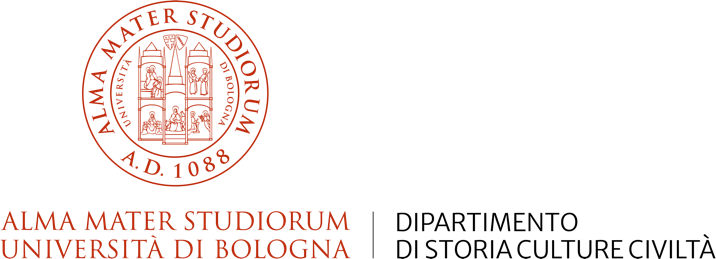 DOTTORATO DI RICERCA INScienze Storiche e Archeologiche. Memoria, Civiltà e PatrimonioClassici e non solo‘Mediterraneo’Organizzazione scientifica: Alice Bencivenni (Università di Bologna), Stefania Bonfiglioli (Università di Bologna), Simona Negruzzo (Università di Pavia)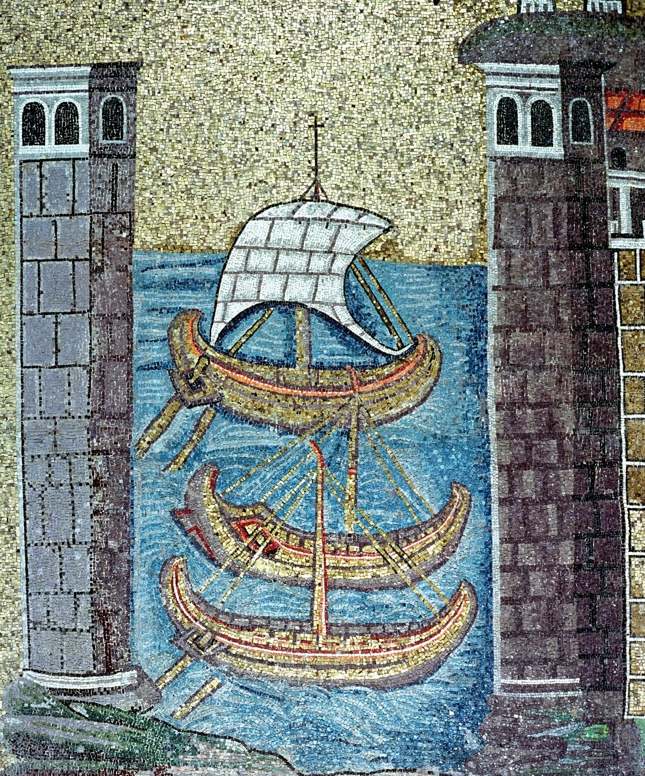 13 Maggio 2024, ore 15-17The Corrupting Sea di P. Horden e N. PurcellNe discutono:Federico Santangelo (Newcastle University), autore della versione italiana Il mare che corrompe, Carocci, Roma 2024, e i dottorandi UniBo Vittorio Cisnetti e Alfredo Tosques 30 Maggio 2024, ore 15-18Il Mediterraneo di Braudel: prospettive geografiche e storicheRelazioni di:Stefania Bonfiglioli (Università di Bologna) – Mediterraneo, Braudel e storie del pensiero geografico (relazione introduttiva)Alfredo Tosques (dottorando UniBo) – Presentazione di Civiltà e imperi del Mediterraneo nell’età di Filippo II di F. Braudel (volume primo)Vittorio Cisnetti (dottorando UniBo) – Presentazione di Memorie del Mediterraneo. Preistoria e antichità di F. BraudelDipartimento di Storia Culture CiviltàAula Gambi, P.zza San Giovanni in Monte 2, Bologna